Öğrenci YükümlülükleriYükseköğretim Kurulu'nun Dijital Tez Arşivinde kullanılmak üzere 01.04.2010 tarihinden itibaren Enstitüye teslim edilen yüksek lisans veya doktora tezine ek olarak aşağıdakilerin de teslimi gereklidir: Kompakt Disk (1 Adet)Tez Veri Girişi ve Yayımlama İzin Formu (1 Adet)Jüri Onay Sayfası (8 Adet) Yüksek LisansJüri Onay Sayfası (10 Adet) Doktora Öğrenci Tez Teslim Formu (1 Adet)Tez Teslimi Kontrol Formu (1 Adet)Açıklayıcı Bilgiler:Kompakt Diskler TEZ ve/veya EKLER dosyalarını (PDF ve/veya RAR olarak)içermelidir.Tez Veri Girişi ve Yayımlama İzin Formu doldurulup imzalanmış olmalıdır. Bu Formu doldurabilmek için tez2.yok.gov.tr adresine üyelik gereklidir. Tez Teslimi Kontrol Formu Yüksek Öğretim Kuruluna gönderilecek olup, öğrenci tarafından imzalanmalıdır.  (Ayrıntılı bilgi için:  http://tez2.yok.gov.tr/tezvt/kilavuz.pdf)Örnek CD Yazısı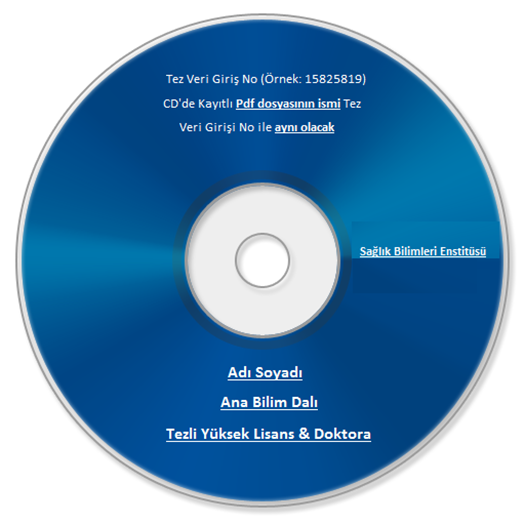 